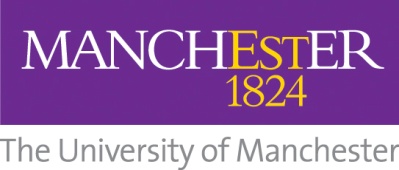 Fire Evacuation ReportEvacuation type (tick to indicate) Unplanned PlannedBuilding:Date and time of evacuationLength of time taken to evacuateEvacuation Co-ordinatorGeneral observations on the evacuation: Provide details of what went well and whether there are any areas for improvement e.g., alarm issues, training requirements, staff/student behaviours, Security issues/actions, FEM feedback/debrief outcome etc.What action/recommendations are there arising from this fire evacuation?Describe the action required, (including who by and timescale if appropriate/known)What action/recommendations are there arising from this fire evacuation?Describe the action required, (including who by and timescale if appropriate/known)What action/recommendations are there arising from this fire evacuation?Describe the action required, (including who by and timescale if appropriate/known)Action:Due by: Person responsible:In attendance Tick all that applyUniversity Fire Safety Officer or RepresentativeSafety Services StaffSecurity TeamEstates Maintenance Services TeamLocal Safety AdvisorOther Red BoxResponseLocation of red fire box  Were the red box contents up to date? Date red box contents last updated Alarm system ResponseDid the fire alarm activate properly? Was the fire alarm audible in the main corridors? Were any alarm sounders located in refuge areas that might affect communication?Pre-evacuation - Were any alarm faults displayed on the fire panelDescribe number and/or nature of alarm faults pre-evacuation (if applicable)Post-evacuation - Were any alarm faults displayed on the fire panelDescribe number and/or nature of alarm faults post-evacuation (if applicable)Fire Evacuation MarshalsResponseNumber of FEMs observed during the practiceFEM numbers sufficient to support a safe and effective evacuationThere were sufficient FEMs to cover all exits The FEMs were clearly visible  The FEMs were well organised  The FEMs prevented people re-entering the buildingThe FEMs maintained clear exitsThe FEMs moved people to the assembly pointAbout Security and their roleResponseMonitored the PEEPs panelMade the building secureConfirmed the alarm was received centrallyAuthorised FEMs to allow people to re-enterPEEPS:ResponseDid any PEEPs work effectively? What is needed to make PEEP(s) work effectively?Computer ClustersResponseAre there any computer clusters in the building?Did students evacuate promptly?Did staff check the cluster?Any further comments: ResponseOverall were the arrangements suitable and sufficient for an effective evacuation?Was a debrief held after the evacuation?Who will receive a copy of this evacuation report?Head of School/Directorate  Head of Department/Institute  University Fire Officer  University Safety Coordinator Faculty/Directorate Safety Lead  Local Safety Advisor  Other (Provide details)